ReceptionThe World Autumn 1 (8 Weeks)The World Autumn 1 (8 Weeks)The World Autumn 1 (8 Weeks)The World Autumn 1 (8 Weeks)The World Autumn 1 (8 Weeks)The World Autumn 1 (8 Weeks)The World Autumn 1 (8 Weeks)The World Autumn 1 (8 Weeks)The World Autumn 1 (8 Weeks)Marvellous Me Autumn 2 ( 7 weeks  )Marvellous Me Autumn 2 ( 7 weeks  )Marvellous Me Autumn 2 ( 7 weeks  )Marvellous Me Autumn 2 ( 7 weeks  )Marvellous Me Autumn 2 ( 7 weeks  )Marvellous Me Autumn 2 ( 7 weeks  )Marvellous Me Autumn 2 ( 7 weeks  )Marvellous Me Autumn 2 ( 7 weeks  )Marvellous Me Autumn 2 ( 7 weeks  )Marvellous Me Autumn 2 ( 7 weeks  )Writing Root TextHere we are by Oliver Jeffers  Whole School Text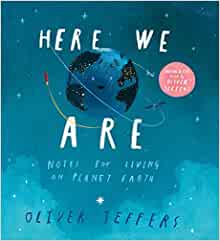 Here we are by Oliver Jeffers  Whole School TextHere we are by Oliver Jeffers  Whole School TextBringing the Rain to Kapiti Plain
Verma Aardema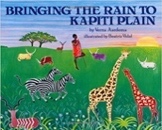 Bringing the Rain to Kapiti Plain
Verma AardemaBringing the Rain to Kapiti Plain
Verma AardemaOR Anansi
Gerald McDermott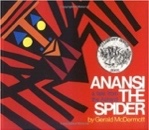 OR Anansi
Gerald McDermottOR Anansi
Gerald McDermottMy Shadow is Pink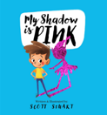 Scott Stuart So Much
Trish Cooke and Helen Oxenbury 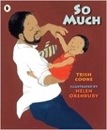 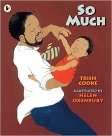 So Much
Trish Cooke and Helen Oxenbury So Much
Trish Cooke and Helen Oxenbury So Much
Trish Cooke and Helen Oxenbury Weirdo
Zadie Smith and Nick Laird 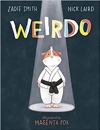 Weirdo
Zadie Smith and Nick Laird 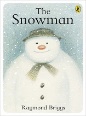 Theme/TermOnce Upon aTime  Spring 1 (6 Weeks)Once Upon aTime  Spring 1 (6 Weeks)Once Upon aTime  Spring 1 (6 Weeks)Once Upon aTime  Spring 1 (6 Weeks)Once Upon aTime  Spring 1 (6 Weeks)Once Upon aTime  Spring 1 (6 Weeks)Once Upon aTime  Spring 1 (6 Weeks)Once Upon aTime  Spring 1 (6 Weeks)Once Upon aTime  Spring 1 (6 Weeks)Infinity and beyond Spring 2 ( 5 weeks) Infinity and beyond Spring 2 ( 5 weeks) Infinity and beyond Spring 2 ( 5 weeks) Infinity and beyond Spring 2 ( 5 weeks) Infinity and beyond Spring 2 ( 5 weeks) Infinity and beyond Spring 2 ( 5 weeks) Infinity and beyond Spring 2 ( 5 weeks) Infinity and beyond Spring 2 ( 5 weeks) Infinity and beyond Spring 2 ( 5 weeks) Infinity and beyond Spring 2 ( 5 weeks) Writing Root TextThe King’s Pants by Nicholas Allen   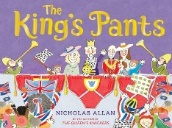 The King’s Pants by Nicholas Allen   The King’s Pants by Nicholas Allen   Little Red
Lynn Roberts and David Roberts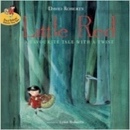 Little Red
Lynn Roberts and David RobertsLittle Red
Lynn Roberts and David RobertsThe Magic Paintbrush  Julia Donaldson and Joel Stewart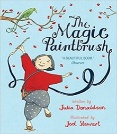 The Magic Paintbrush  Julia Donaldson and Joel StewartThe Magic Paintbrush  Julia Donaldson and Joel StewartLook up! by
Nathan Bryon and Dapo Adeola 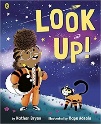 Look up! by
Nathan Bryon and Dapo Adeola The Way Back Home by Oliver Jeffers 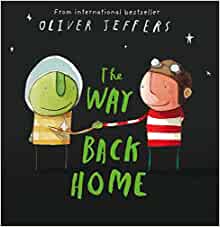 The Way Back Home by Oliver Jeffers The Way Back Home by Oliver Jeffers The Way Back Home by Oliver Jeffers How to Catch a Star 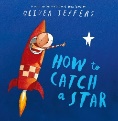 Oliver Jeffers How to Catch a Star Oliver Jeffers How to Catch a Star Oliver Jeffers How to Catch a Star Oliver Jeffers Theme/TermSailing the Seven Seas Summer 1  ( 6 weeks) Sailing the Seven Seas Summer 1  ( 6 weeks) Sailing the Seven Seas Summer 1  ( 6 weeks) Sailing the Seven Seas Summer 1  ( 6 weeks) Sailing the Seven Seas Summer 1  ( 6 weeks) Sailing the Seven Seas Summer 1  ( 6 weeks) Sailing the Seven Seas Summer 1  ( 6 weeks) Sailing the Seven Seas Summer 1  ( 6 weeks) Sailing the Seven Seas Summer 1  ( 6 weeks) Superheroes  Summer 2 (7 Weeks) Superheroes  Summer 2 (7 Weeks) Superheroes  Summer 2 (7 Weeks) Superheroes  Summer 2 (7 Weeks) Superheroes  Summer 2 (7 Weeks) Superheroes  Summer 2 (7 Weeks) Superheroes  Summer 2 (7 Weeks) Superheroes  Summer 2 (7 Weeks) Superheroes  Summer 2 (7 Weeks) Superheroes  Summer 2 (7 Weeks) Writing Root TextThe Rainbow Fish by Marcus Pfister 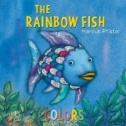 Little Turtle and the Sea by Becky Davies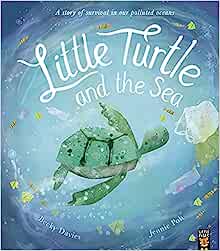 Little Turtle and the Sea by Becky DaviesLittle Turtle and the Sea by Becky DaviesLittle Turtle and the Sea by Becky DaviesThe Night Pirates
Pete Harris and Deborah Allwright 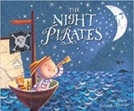 The Night Pirates
Pete Harris and Deborah Allwright The Night Pirates
Pete Harris and Deborah Allwright Super Milly and the Super School Day by
Stephanie Clarkson 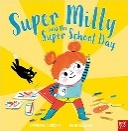 Izzy Gizmo by Pip Jones       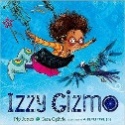 Izzy Gizmo by Pip Jones       Izzy Gizmo by Pip Jones       Izzy Gizmo by Pip Jones       Supertato by Sue Hendra 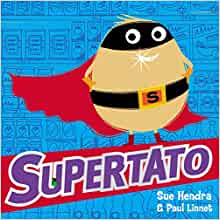 Supertato by Sue Hendra Year 1The World  Autumn 1The World  Autumn 1The World  Autumn 1The World  Autumn 1The World  Autumn 1The World  Autumn 1The World  Autumn 1The World  Autumn 1The World  Autumn 1The World Autumn 2The World Autumn 2The World Autumn 2The World Autumn 2The World Autumn 2The World Autumn 2The World Autumn 2The World Autumn 2The World Autumn 2The World Autumn 2Writing Root/Spelling Seed TextHere we are by Oliver Jeffers Whole School Text OR Naughty Bus
Jan Oke and Jerry Oke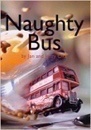 OR Naughty Bus
Jan Oke and Jerry OkeOR Naughty Bus
Jan Oke and Jerry OkeOR Iggy Peck, Architect
Andrea Beaty and David Roberts 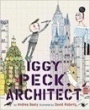 OR Iggy Peck, Architect
Andrea Beaty and David Roberts OR Iggy Peck, Architect
Andrea Beaty and David Roberts OR Iggy Peck, Architect
Andrea Beaty and David Roberts 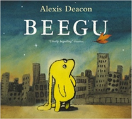 Theme/TermOnce Upon a Time  Spring 1Once Upon a Time  Spring 1Once Upon a Time  Spring 1Once Upon a Time  Spring 1Once Upon a Time  Spring 1Once Upon a Time  Spring 1Once Upon a Time  Spring 1Once Upon a Time  Spring 1Once Upon a Time  Spring 1Once Upon a Time Spring 2Once Upon a Time Spring 2Once Upon a Time Spring 2Once Upon a Time Spring 2Once Upon a Time Spring 2Once Upon a Time Spring 2Once Upon a Time Spring 2Once Upon a Time Spring 2Once Upon a Time Spring 2Once Upon a Time Spring 2Writing Root/Spelling Seed TextThe Magic Bed
John Burningham 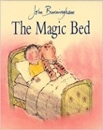 The Odd Egg
Emily Gravett 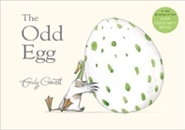 The Odd Egg
Emily Gravett The Odd Egg
Emily Gravett The Odd Egg
Emily Gravett Jim and the Beanstalk
Raymond Briggs  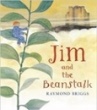 Jim and the Beanstalk
Raymond Briggs  Cinderella An Art Deco Fairy Tale Lynn Roberts and David Roberts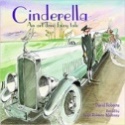 Cinderella An Art Deco Fairy Tale Lynn Roberts and David RobertsCinderella An Art Deco Fairy Tale Lynn Roberts and David RobertsCinderella An Art Deco Fairy Tale Lynn Roberts and David RobertsTheme/TermShip Ahoy  Summer 1Ship Ahoy  Summer 1Ship Ahoy  Summer 1Ship Ahoy  Summer 1Ship Ahoy  Summer 1Ship Ahoy  Summer 1Ship Ahoy  Summer 1Ship Ahoy  Summer 1Ship Ahoy  Summer 1Ship Ahoy  Seas Summer 2Ship Ahoy  Seas Summer 2Ship Ahoy  Seas Summer 2Ship Ahoy  Seas Summer 2Ship Ahoy  Seas Summer 2Ship Ahoy  Seas Summer 2Ship Ahoy  Seas Summer 2Ship Ahoy  Seas Summer 2Ship Ahoy  Seas Summer 2Ship Ahoy  Seas Summer 2Writing Root/Spelling Seed Text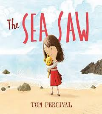 Leo and the Octopus- Isabelle Marinov                                    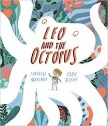 Leo and the Octopus- Isabelle Marinov                                    Leo and the Octopus- Isabelle Marinov                                    Leo and the Octopus- Isabelle Marinov                                      Lost and Found
Oliver Jeffers 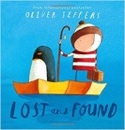 Julian is a Mermaid
Jessica Love 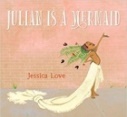 Julian is a Mermaid
Jessica Love Julian is a Mermaid
Jessica Love Julian is a Mermaid
Jessica Love Year 2The World  Autumn 1The World  Autumn 1The World  Autumn 1The World  Autumn 1The World  Autumn 1The World  Autumn 1The World  Autumn 1The World  Autumn 1The World  Autumn 1The World  Autumn 2The World  Autumn 2The World  Autumn 2The World  Autumn 2The World  Autumn 2The World  Autumn 2The World  Autumn 2The World  Autumn 2The World  Autumn 2The World  Autumn 2Writing Root/Spelling Seed TextHere we are by Oliver Jeffers  Whole School TextHere we are by Oliver Jeffers  Whole School TextHere we are by Oliver Jeffers  Whole School TextToys In Space 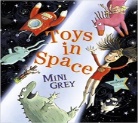 Mini Grey Toys In Space Mini Grey Toys In Space Mini Grey  A Walk in London
Salvatore Rubbino 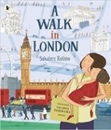  A Walk in London
Salvatore Rubbino  A Walk in London
Salvatore Rubbino The Great Fire of London
Emma Adams 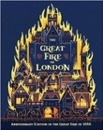 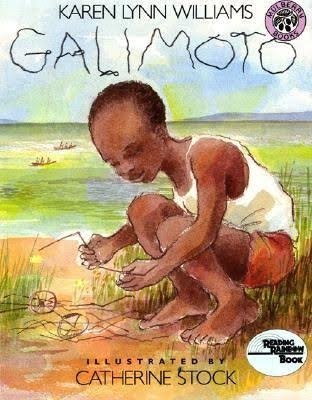 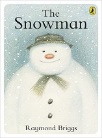 Theme/TermOnce Upon a Time  Spring 1Once Upon a Time  Spring 1Once Upon a Time  Spring 1Once Upon a Time  Spring 1Once Upon a Time  Spring 1Once Upon a Time  Spring 1Once Upon a Time  Spring 1Once Upon a Time  Spring 1Once Upon a Time  Spring 1Once Upon a Time  Spring 2Once Upon a Time  Spring 2Once Upon a Time  Spring 2Once Upon a Time  Spring 2Once Upon a Time  Spring 2Once Upon a Time  Spring 2Once Upon a Time  Spring 2Once Upon a Time  Spring 2Once Upon a Time  Spring 2Once Upon a Time  Spring 2Writing Root/Spelling Seed Text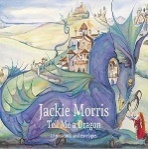 The Dragon Machine
Helen Ward 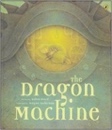 The Dragon Machine
Helen Ward The Dragon Machine
Helen Ward Jim and the Beanstalk
Raymond Briggs  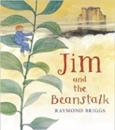 Cinderella An Art Deco Fairy Tale Lynn Roberts and David RobertsCinderella An Art Deco Fairy Tale Lynn Roberts and David RobertsCinderella An Art Deco Fairy Tale Lynn Roberts and David RobertsCinderella An Art Deco Fairy Tale Lynn Roberts and David Roberts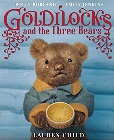 Theme/TermShip Ahoy Seas Summer 1Ship Ahoy Seas Summer 1Ship Ahoy Seas Summer 1Ship Ahoy Seas Summer 1Ship Ahoy Seas Summer 1Ship Ahoy Seas Summer 1Ship Ahoy Seas Summer 1Ship Ahoy Seas Summer 1Ship Ahoy Seas Summer 1Ship Ahoy  Summer 2Ship Ahoy  Summer 2Ship Ahoy  Summer 2Ship Ahoy  Summer 2Ship Ahoy  Summer 2Ship Ahoy  Summer 2Ship Ahoy  Summer 2Ship Ahoy  Summer 2Ship Ahoy  Summer 2Ship Ahoy  Summer 2Writing Root/Spelling Seed TextThe Night Pirates
Pete Harris and Deborah AllwrightThe Night Pirates
Pete Harris and Deborah AllwrightThe Night Pirates
Pete Harris and Deborah AllwrightOcean Meets Sky
Eric Fan and Terry Fan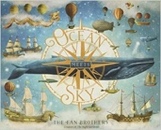 Ocean Meets Sky
Eric Fan and Terry FanOcean Meets Sky
Eric Fan and Terry Fan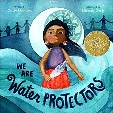 Lizzy and the Cloud
The Fan Brothers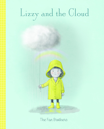 Lizzy and the Cloud
The Fan BrothersLizzy and the Cloud
The Fan BrothersLizzy and the Cloud
The Fan Brothers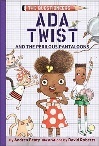 Year 3/4The World Autumn 1The World Autumn 1The World Autumn 1The World Autumn 1The World Autumn 1The World Autumn 1The World Autumn 1The World Autumn 1The World Autumn 1The World  Autumn 2The World  Autumn 2The World  Autumn 2The World  Autumn 2The World  Autumn 2The World  Autumn 2The World  Autumn 2The World  Autumn 2The World  Autumn 2The World  Autumn 2Writing Root/Spelling Seed TextHere we are by Oliver Jeffers  Whole School Text Here we are by Oliver Jeffers  Whole School Text  Flotsam
David Wiesner 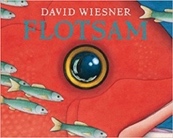  Flotsam
David Wiesner  Flotsam
David Wiesner  Flotsam
David Wiesner  Flotsam
David Wiesner Tar Beach
Faith Ringgold 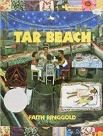 Theme/TermThe Roman Empire Spring 1The Roman Empire Spring 1The Roman Empire Spring 1The Roman Empire Spring 1The Roman Empire Spring 1The Roman Empire Spring 1The Roman Empire Spring 1The Roman Empire Spring 1The Roman Empire Spring 1Ancient Greece Spring 2Ancient Greece Spring 2Ancient Greece Spring 2Ancient Greece Spring 2Ancient Greece Spring 2Ancient Greece Spring 2Ancient Greece Spring 2Ancient Greece Spring 2Ancient Greece Spring 2Ancient Greece Spring 2Writing Root/Spelling Seed TextEscape from Pompeii
Christina Balit 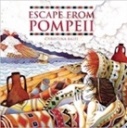 Escape from Pompeii
Christina Balit Escape from Pompeii
Christina Balit Cinnamon
Neil Gaiman 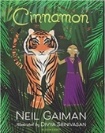 Cinnamon
Neil Gaiman Cinnamon
Neil Gaiman OR The Last Garden
Rachel Ip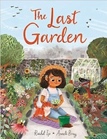 OR The Last Garden
Rachel IpOR The Last Garden
Rachel IpFArTHER
Grahame Baker Smith 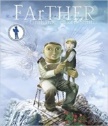 FArTHER
Grahame Baker Smith FArTHER
Grahame Baker Smith 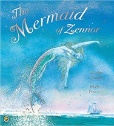 Literary Leaf TextEarth Shattering Events
Robin Jacobs 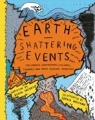 Earth Shattering Events
Robin Jacobs Earth Shattering Events
Robin Jacobs Earth Shattering Events
Robin Jacobs Tamarind and the Star of Ishta
Jasbinder Bilan 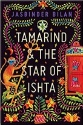 Tamarind and the Star of Ishta
Jasbinder Bilan Tamarind and the Star of Ishta
Jasbinder Bilan Tamarind and the Star of Ishta
Jasbinder Bilan Tamarind and the Star of Ishta
Jasbinder Bilan New and Collected Poems for Children
Carol Ann Duffy 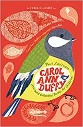 New and Collected Poems for Children
Carol Ann Duffy Theme/TermWe are Biologists Summer 1We are Biologists Summer 1We are Biologists Summer 1We are Biologists Summer 1We are Biologists Summer 1We are Biologists Summer 1We are Biologists Summer 1We are Biologists Summer 1We are Biologists Summer 1We are  Biologists Summer 2We are  Biologists Summer 2We are  Biologists Summer 2We are  Biologists Summer 2We are  Biologists Summer 2We are  Biologists Summer 2We are  Biologists Summer 2We are  Biologists Summer 2We are  Biologists Summer 2We are  Biologists Summer 2Writing Root/Spelling Seed TextVarmints
Helen Ward 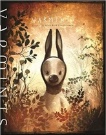 Weslandia
Paul Fleischman 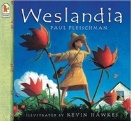 Weslandia
Paul Fleischman Weslandia
Paul Fleischman Weslandia
Paul Fleischman Until I Met Dudley
Roger McGough and Chris Riddell 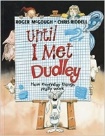 Until I Met Dudley
Roger McGough and Chris Riddell JabberwockyLewis Carroll 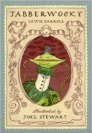 JabberwockyLewis Carroll JabberwockyLewis Carroll JabberwockyLewis Carroll Literary Leaf TextZombierella 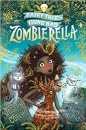 Joseph CoelhoZombierella Joseph CoelhoZombierella Joseph CoelhoZombierella Joseph CoelhoThe Humans: Ancient civilisationsJonny Marx 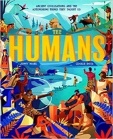 The Humans: Ancient civilisationsJonny Marx The Humans: Ancient civilisationsJonny Marx The Humans: Ancient civilisationsJonny Marx The Humans: Ancient civilisationsJonny Marx The Wild Robot
Peter Brown 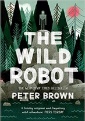 The Wild Robot
Peter Brown The Wild Robot
Peter Brown The Wild Robot
Peter Brown The Wild Robot
Peter Brown Fortunately, the Milk
Neil Gaiman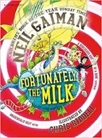 Fortunately, the Milk
Neil GaimanFortunately, the Milk
Neil GaimanFortunately, the Milk
Neil GaimanFortunately, the Milk
Neil GaimanYear 5/6The World  Autumn 1 (8 Weeks) The World  Autumn 1 (8 Weeks) The World  Autumn 1 (8 Weeks) The World  Autumn 1 (8 Weeks) The World  Autumn 1 (8 Weeks) The World  Autumn 1 (8 Weeks) The World Autumn 2 (7 Weeks) The World Autumn 2 (7 Weeks) The World Autumn 2 (7 Weeks) The World Autumn 2 (7 Weeks) The World Autumn 2 (7 Weeks) The World Autumn 2 (7 Weeks) Writing Root /Spelling Seed TextHere we are by Oliver Jeffers Hidden Figures
Margot Lee Shetterly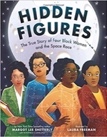 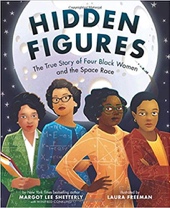 Hidden Figures
Margot Lee ShetterlyHidden Figures
Margot Lee ShetterlyKaspar, Prince of Cats
Michael Morpurgo 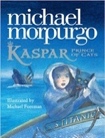 Kaspar, Prince of Cats
Michael Morpurgo Literary Leaf TextThe Story of Titanic for Children Joe Fullman 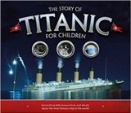 The Story of Titanic for Children Joe Fullman Theme/TermAncient Civilisations Spring 1 (6 Weeks) Ancient Civilisations Spring 1 (6 Weeks) Ancient Civilisations Spring 1 (6 Weeks) Ancient Civilisations Spring 1 (6 Weeks) Ancient Civilisations Spring 1 (6 Weeks) Ancient Civilisations Spring 1 (6 Weeks) Spring 2 (5 Weeks) Spring 2 (5 Weeks) Spring 2 (5 Weeks) Spring 2 (5 Weeks) Spring 2 (5 Weeks) Spring 2 (5 Weeks) Writing Root /Spelling Seed TextGrimm Tales for Young and Old Phillip Pullman 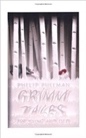 SPAG/SATS Revision The Street Child by Bertie Doherty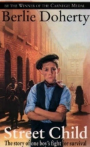 Literary Leaf TextGrimm Tales for Young and Old Phillip Pullman 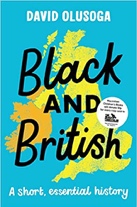 The Street Child by Bertie DohertyThe Street Child by Bertie DohertyTheme/TermInvaders and Settlers Summer 1 (6 Weeks) Invaders and Settlers Summer 1 (6 Weeks) Invaders and Settlers Summer 1 (6 Weeks) Invaders and Settlers Summer 1 (6 Weeks) Invaders and Settlers Summer 1 (6 Weeks) Invaders and Settlers Summer 1 (6 Weeks) Invaders and Settlers Summer 2  (7 Weeks)Invaders and Settlers Summer 2  (7 Weeks)Invaders and Settlers Summer 2  (7 Weeks)Invaders and Settlers Summer 2  (7 Weeks)Invaders and Settlers Summer 2  (7 Weeks)Invaders and Settlers Summer 2  (7 Weeks)Writing Root /Spelling Seed Text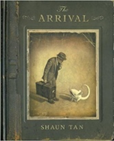 OR FirebirdSaviour Pirotta and Catherine Hyde 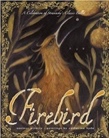 Some Places More Than Others
Renee Watson  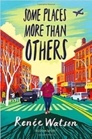 Some Places More Than Others
Renee Watson  Literary Leaf TextA World Full of Journeys and Migrations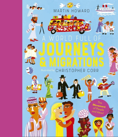 Martin Howard 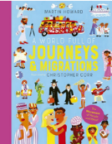 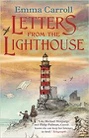 Real-life Mysteries
Susan Martineau and Vicky Barker 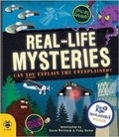 